$3,000.00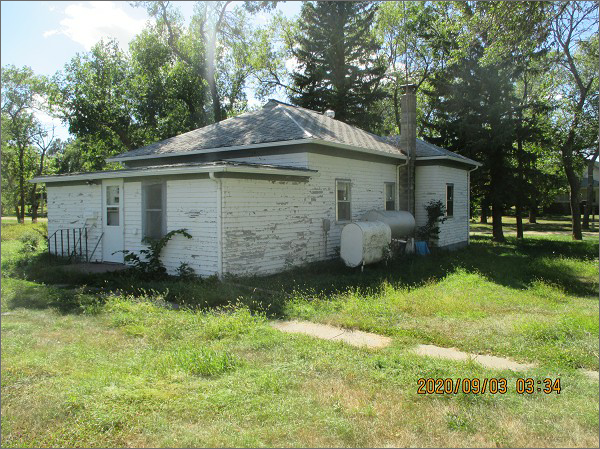 DUNWOODY – MANAFORT1200 HELM ST. JAVAJAVA HELMS 1ST ADDN LOT 1 & N 30’ OF LOT 2 BLOCK 1RECORD #4172LOT SIZES 100’ X 210’                                                DETACHED GARAGE 640 SQ FT&30’ X 210’                                                                  SOLD ON 7/29/20 FOR $3,000SINGLE FAMILY & ONE STORY                                 ASSESSED IN 2019 AT $6,714BUILT IN 1900	                                              SOLD ON 3/30/18 FOR $15,000	               POOR CONDITION, FOUNDATION FAILING          ASSESSED IN 2012 AT $5,669900 SQ FT LIVING AREA2 BEDROOMS – BATH                                                      RECORD #4172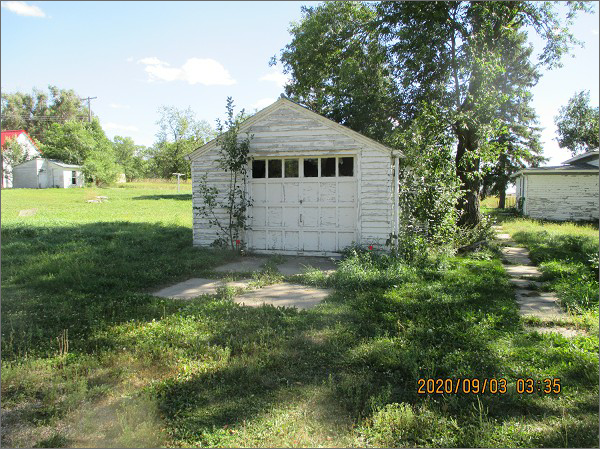 